                                     ZAJĘCIA LOGOPEDYCZNE – GR I, II                                                                   14.04.2020 R                                                   Ż jak żabaCele:Usprawnianie motoryki małej i dużejusprawnianie narządów mowyćwiczenia spostrzegawczościćwiczenia logicznego myśleniawdrażanie do prawidłowej wymowy głoski Drodzy Rodzice- ćwiczenia można podzielić na dwa dni. Gimnastyk buzi i języka. Przygotujemy buzie do pięknej wymowy.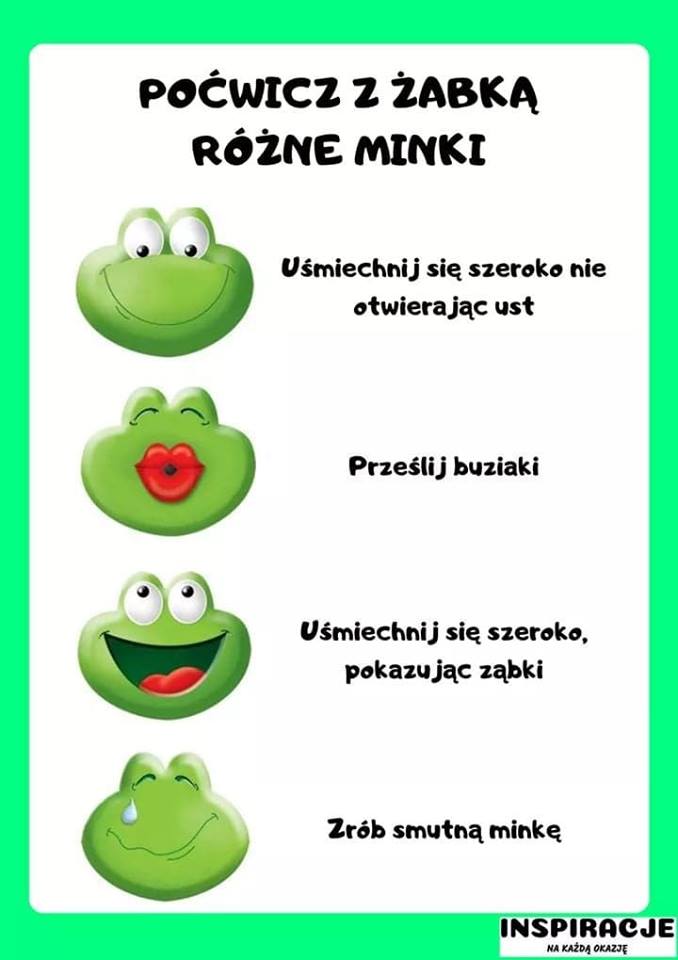 Powtarzaj głoskę ż z samogłoskami we wszystkich kombinacjach.Ża, żo, że , żu, żyAża, ażo, aże , ażu , ażyOża, ożo , oże , ożu , ożyEża, eżo , eże, eżu , eżyUża, użu, uże, użu, użyIża, iże , iżo, Iżu, iżyYza, yżo, yże, yżu, yżyPoćwicz z żabką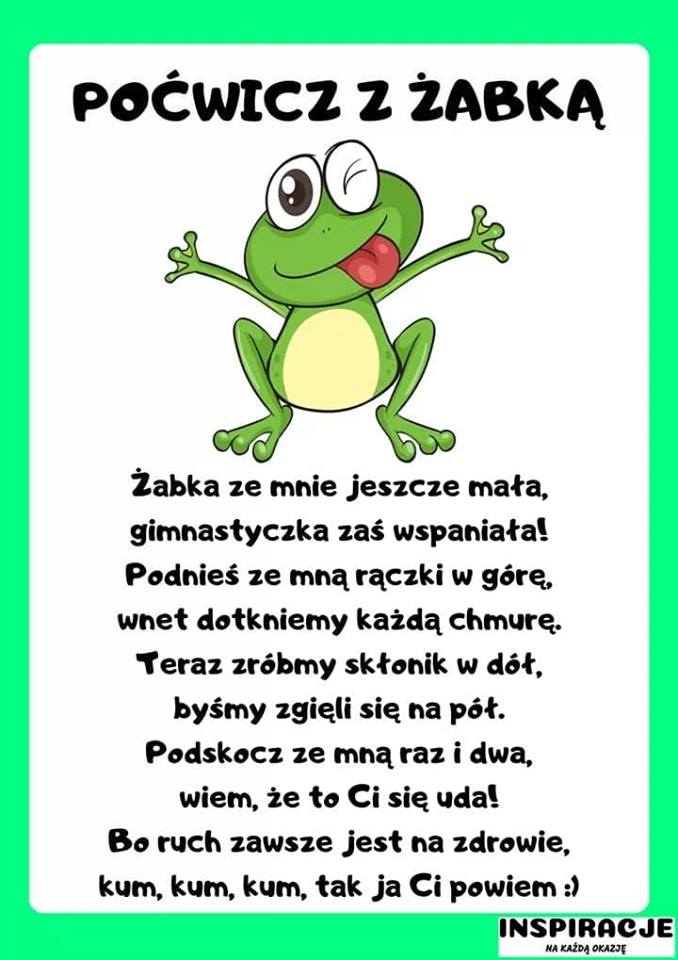 Wykonaj zadania- poćwicz spostrzegawczość i mowę. Nazwij zwierzątka na obrazkach i naśladuj odgłosy tych zwierząt np.żabka- kum, kum ,kumpszczółka: bzz, bzz , bzzbocian: kle , kle , kle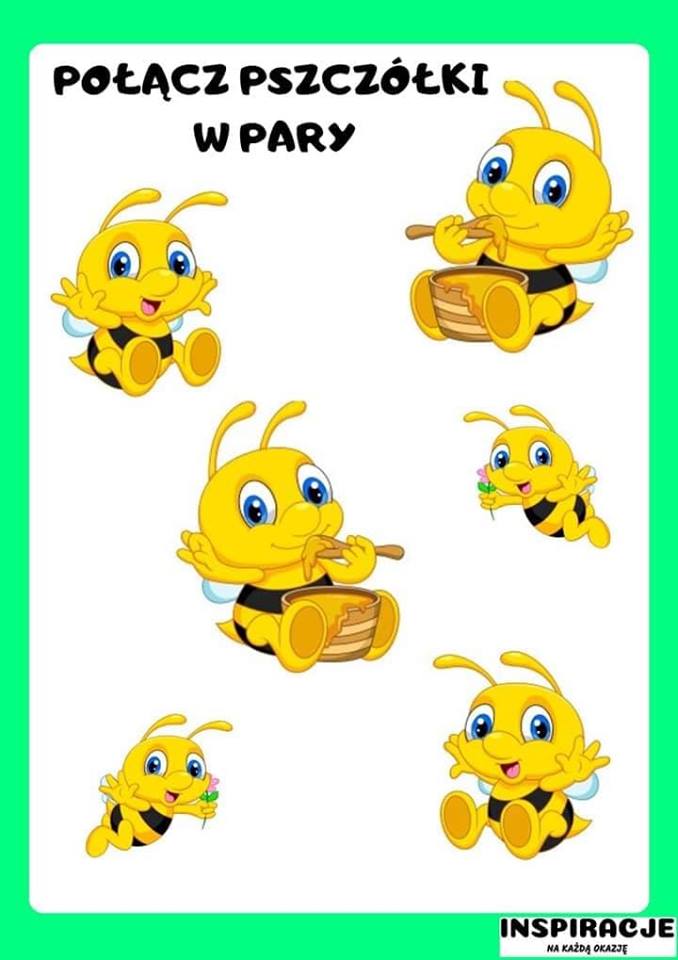 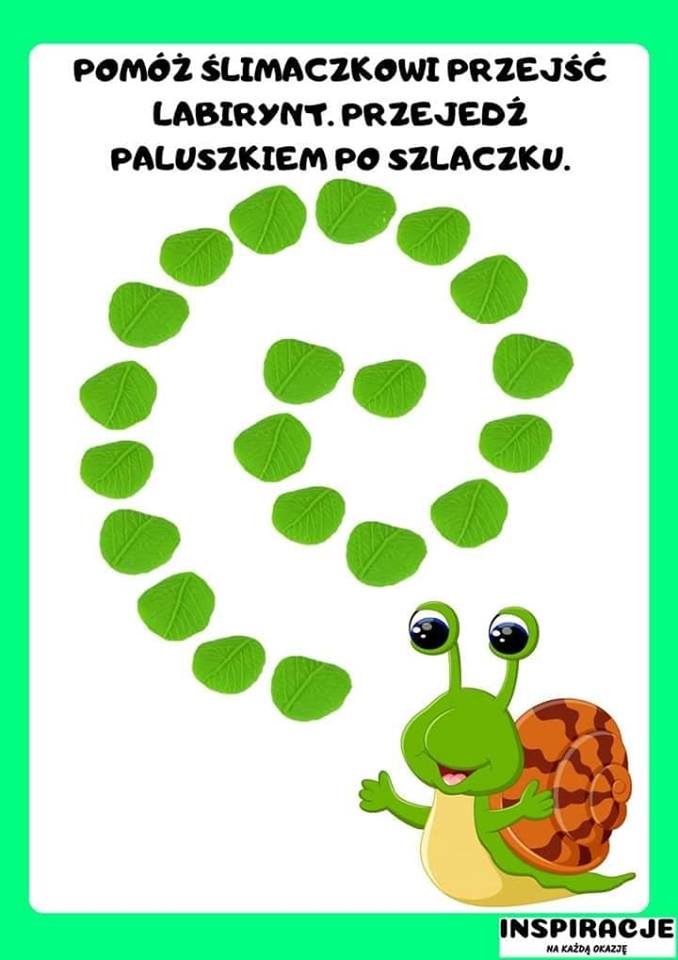 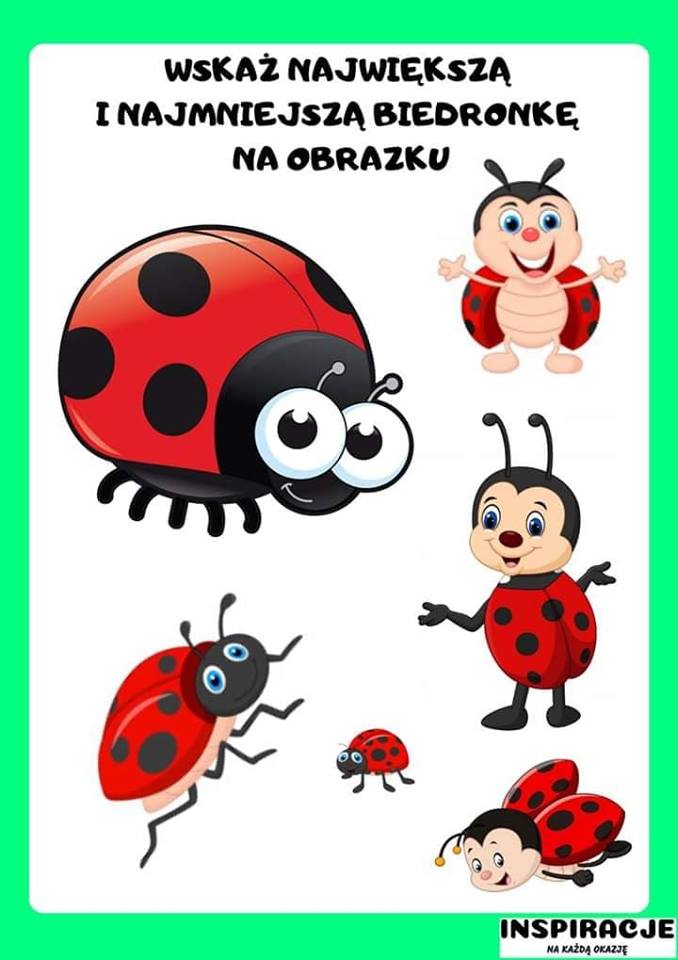 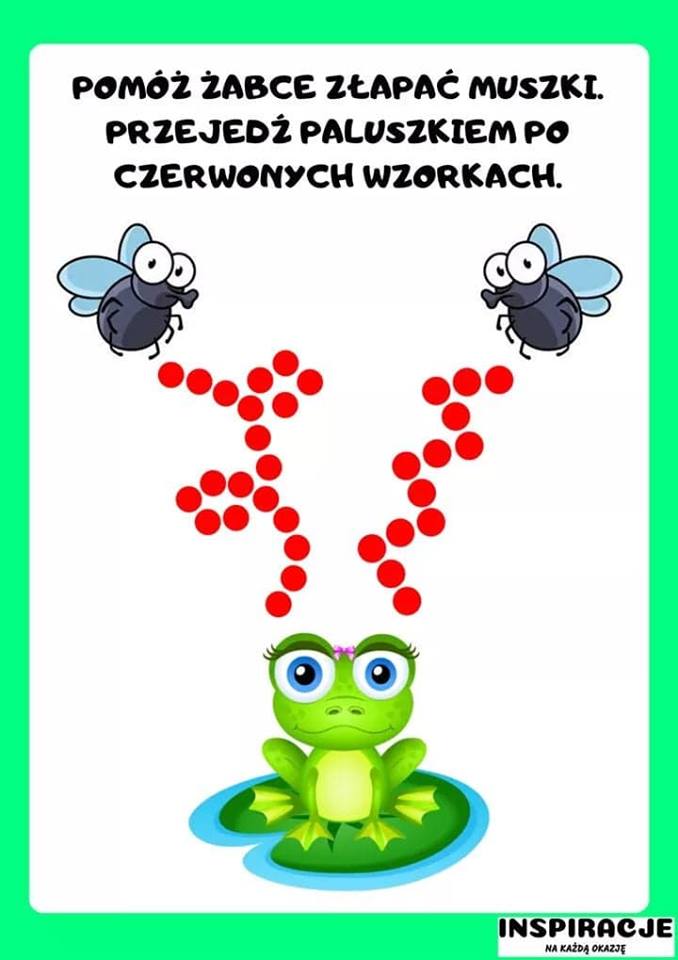 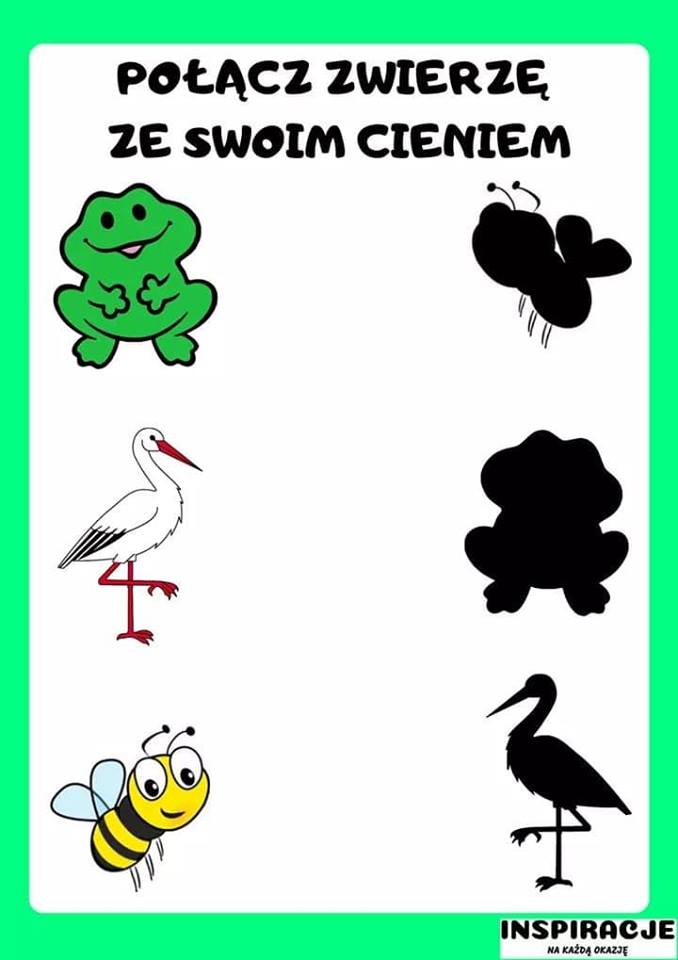 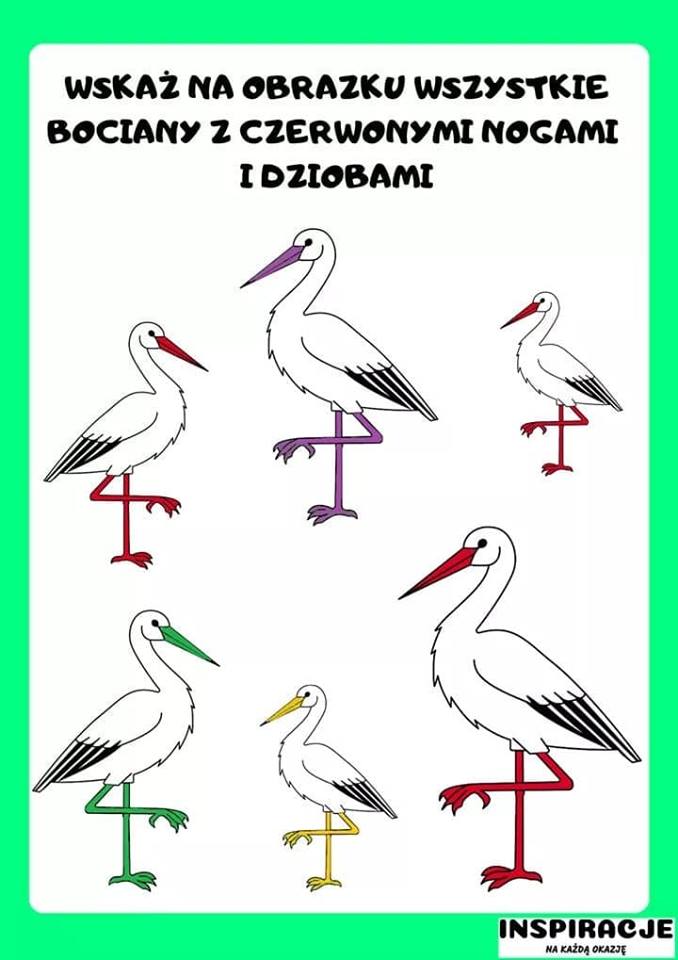 Źródło: Głoska, sylaba, słowo. A. Ciepiela - KoperekInternet/ Inspiracje na każdą okazję